ИНСТИТУТ РАЗВИТИЯ ОБРАЗОВАНИЯ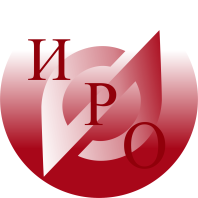 ГОСУДАРСТВЕННОЕ АВТОНОМНОЕ УЧРЕЖДЕНИЕ ДОПОЛНИТЕЛЬНОГО ПРОФЕССИОНАЛЬНОГО ОБРАЗОВАНИЯ  ЯРОСЛАВСКОЙ  ОБЛАСТИУважаемые коллеги!18 февраля 2022 г. (пятница) состоится вебинар – «О проведении  педагогических чтений работников профессионального образования «Инновационные практики оценки образовательного результата: профессиональный аспект»».База проведения ГАУ ДПО ЯО ИРО.Начало проведения вебинара с 13.00. Ссылка для подключения - http://iro.vr.mirapolis.ru/mira/miravr/9601123159Программа проведения вебинараО содержании педагогических чтений для работников профессионального цикла – Выборнов Владимир Юрьевич, руководитель центра профессионального образования, канд. пед. наук.О работе организационной комиссии Педагогических чтений – Задорожная Ирина Васильевна, старший методист ЦРПО.Для участия в вебинаре приглашаются руководящие и педагогические работники профессиональных образовательных организаций Ярославской области.Руководитель ЦРПО                                                                                            В.Ю. Выборнов